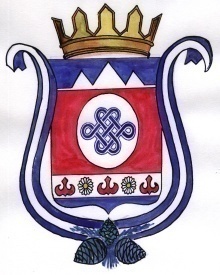 ПОСТАНОВЛЕНИЕ                                                               JОП09  апреля 2020  года  № 17с. КамлакОб утверждении состава комиссии по соблюдению требований к служебному поведению муниципальных служащих сельской администрации муниципального образования Камлакское  сельское поселение и урегулированию конфликтов  интересов на муниципальной службе   В целях предотвращения и урегулирования конфликта интересов на муниципальной службе и соответствии со ст. 14.1 Федерального закона от 02.03.2007 г. № 25-ФЗ «О муниципальной службе в Российской Федерации, ст. 10, 11 Федерального закона от 25.12.2008 г. № 273-ФЗ «О противодействии коррупции»,ПОСТАНОВЛЯЮ:1. Утвердить состав комиссии по соблюдению требований к служебному поведению муниципальных служащих сельской администрации муниципальное образование Камлакское  сельское поселение и урегулированию конфликта интересов на муниципальной службе (Приложение №1).2. Постановление главы сельской администрации МО Камлакское сельское поселение № 43 от 01 августа 2016 года «Об утверждении состава комиссии по соблюдению требований к служебному поведению муниципальных служащих сельской администрации муниципального образования Камлакское  сельское поселение и урегулированию конфликтов  интересов на муниципальной службе» признать утратившим силу. 3. Обнародовать  настоящее постановление  в соответствии с п.7 ст. 48 Устава муниципального образования  Камлакское сельское поселение и разместить на официальном сайте муниципального образования Камлакское сельское поселение  в сети Интернет. 4. Контроль  за исполнением настоящего постановления оставляю за собой.Глава сельской администрацииМО Камлакское сельское поселение: ____________________ С.В. Соколов Приложение №1                                                                           к  постановлению                                                                                   главы МО Камлакское                                                                                   сельское поселение № 17                                                                                    от 09  апреля 2020 г.Состав комиссии по соблюдению требований к служебному поведению муниципальных служащих сельской администрации муниципального образования Камлакское  сельское поселение и урегулированию конфликта интересов на муниципальной службе№ п/пФ.И.О.Должность1Соколов Сергей ВасильевичПредседатель комиссии,Глава МО Камлакское сельское поселение2Соколова Марина АлександровнаЗаместитель председателя комиссии,Специалист 1 разряда3Аргоков Алексей АлексеевичСекретарь комиссии,Специалист 2 разрядаЧЛЕНЫ КОМИССИИ:1Мельникова Мария ИвановнаДепутат  сельского Совета депутатов МО Камлакское сельское поселение2Хваткова Светлана ПетровнаДепутат  сельского Совета депутатов МО Камлакское сельское поселение3Трофимова Ирина АлександровнаДепутат  сельского Совета депутатов МО Камлакское сельское поселение4Семенова Ольга ВикторовнаДепутат  сельского Совета депутатов МО Камлакское сельское поселение